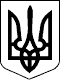 УЖГОРОДСЬКА РАЙОННА державна адміністраціяЗАКАРПАТСЬКОЇ ОБЛАСТІУЖГОРОДСЬКА РАЙОННА військова адміністраціяЗАКАРПАТСЬКОЇ ОБЛАСТІР О З П О Р Я Д Ж Е Н Н Я____07.08.2023__                         м. Ужгород                            №__74________Про Порядок організації роботи із впровадження механізмів заохочення викривачів та формування культури повідомлення про              можливі факти корупційних або пов’язаних із корупцією правопорушень, інших порушень Закону України „Про запобігання корупції”                                   в Ужгородській районній державній адміністрації –                                   районній військовій адміністраціїВідповідно до статей 4, 15, 28 Закону України „Про правовий режим воєнного стану”, статей 5, 6, 13, 39, 41 Закону України „Про місцеві державні адміністрації”, статей 53, 531 – 539  Закону України „Про запобігання корупції”, статті 53 Закону України „Про державну службу”, указів Президента України:                    від 24 лютого 2022 року № 64/2022 „Про введення воєнного стану в Україні”, від 24 лютого 2022 року № 68/2022 „Про утворення військових адміністрацій”, від 01 травня 2023 року № 254/2023 „Про продовження строку дії воєнного стану в Україні”, розпорядження голови районної державної адміністрації – начальника районної військової адміністрації 12.07.2023 № 67 „Про введення               в дію структури та Переліку змін до штатного розпису на 2023 рік № 4 Ужгородської районної військової адміністрації Закарпатської області у період дії воєнного стану”З О Б О В ’ Я З У Ю:1. Затвердити Порядок організації роботи із впровадження механізмів заохочення викривачів та формування культури повідомлення про можливі факти корупційних або пов’язаних із корупцією правопорушень, інших порушень Закону України „Про запобігання корупції” в Ужгородській районній державній адміністрації – районній військовій адміністрації (додається).2. Керівнику апарату районної державної адміністрації – районної військової адміністрації та керівникам структурних підрозділів районної державної адміністрації – районної військової адміністрації забезпечити дотримання вимог Порядку організації роботи із впровадження механізмів заохочення викривачів та формування культури повідомлення про можливі факти корупційних або пов’язаних із корупцією правопорушень, інших порушень Закону України „Про запобігання корупції” в Ужгородській районній державній адміністрації – районній військовій адміністрації.3. Координацію роботи та узагальнення інформації щодо виконання цього розпорядження покласти на сектор з питань запобігання та виявлення корупції районної державної адміністрації – районної військової адміністрації.4. Визнати таким, що втратило чинність, розпорядження в. о. голови державної адміністрації 25.10.2021 № 247 „ Про Порядок організації роботи із впровадження механізмів заохочення викривачів та формування культури повідомлення про можливі факти корупційних або пов’язаних із корупцією правопорушень, інших порушень Закону України „Про запобігання корупції”             в Ужгородській районній державній адміністрації”.5. Контроль за виконанням цього розпорядження залишаю за собою.Голова  державної  адміністрації   –начальник військової адміністрації                                       Юрій ГУЗИНЕЦЬ